Evidence-Based Practices Diagnostic ToolObserver:  	Teacher:  	Date:TIME IN:	TIME OUT: 	  Grade:   	Subject:     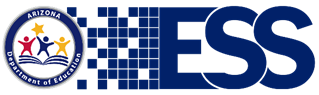 Inclusive Learning EnvironmentTallyEvidence / NotesContent, language, and social learning outcomes are flexible, posted, measurable, observable, and in student-friendly language; created with/by students  Measurable    Observable   Student-friendly LanguageStudent-centered classroom; student work displayed is current, relevant, and accurate; classroom charts are created with/by students   Relevant     AccurateRespectful classroom management and organization; rules, procedures, and behavior expectations are created with/by students; are evident and posted Rules/Behavior Expectations     ProceduresClassroom library organized with student input, variety of genres, accessible to all     Variety of Genres      Student Choices      Text Accessibility        Physical AccessibilityWord/Sound Walls and key vocabulary charts are created with/by students; contain symbols/pictures and used as a resource by all students  Symbols/Pictures      High Frequency/Key Vocabulary      Used as a ResourcePresence and use of manipulatives, objects, real-world and diverse examples Manipulatives     Real-world Examples/Objects      Diverse ExamplesEffective and efficient transitions between activities Efficient      Effective      EngagingInstructional Practices “The What”TallyEvidence / NotesDemonstration (I do it): whole group; comprehensible input is provided throughout the lesson; crystal clear language, pacing, visuals, realia, color, and different learning modalities are evident; explicit systematic instruction Explains       Comprehensible input       Show/Tells      Explicit/Systematic     Frontloads                                                                                                                                                                            Shared Experiences (We do it): whole group/small/flexible group modeling Scaffolds      Negotiates      SupportsGuided Practice (You do it together): small flexible group, 1-1 with minimal guidance; for fluency and transfer of new learning with support and problem solvingStudents in Charge of Learning    Practice for Fluency   Collect Evidence of Learning   ProblemSolving                                                                                                                                                                                                        Independent Practice (You do it by yourself): time provided for mastery Assists as Needed      Coaches      Evaluates      Modifies and AdjustsClosure; reviews learning targets with students; use of ongoing assessments (self, formative, interim, summative, anecdotal) Reviews Learning Targets     Formative Assessment      Summative Assessment     Self ReflectionMonitoring and adjusting student learning; engagement; interactions; uses, gives immediate and specific feedback effectively Teacher Engagement      Teacher Interactions       Responsive      Immediate-Specific Feedback                                                                                                                                                                                                                            Incorporates, plans for higher order thinking question activities and wait time Plans/Asks Questions     Creative Activities      Adequate Wait TimeInclusive Learning Environment0Teacher Instructional Practices0Student Interactions “The How”TallyEvidence / NotesStudents expression by thinking, listening, speaking, reading, writing, sharing, and discussing Listening/Thinking       Speaking/Sharing         Reading       Writing    Students involved in text activity; note-taking; research; use of assistive technologies and/or multi-media; use multiple tools for construction and composition Note-taking       Research       Assistive Technology/Multi-Media      Construction/CompositionStudents are goal setting; ongoing use of self-assessments, formative assessments, and reflections   Goal-Setting       Self-Assessment        Formative Assessment        ReflectionStudents interact in guided practice, projects, conferencing, collaborating, community, personal coping skills and strategies, in charge of learning together Peer projects        Conferring       Collaborating       Personal Coping Skills/Strategies   Students practice independently for personal mastery; planning; choice; autonomy; visualization; manipulation of learning Plans Learning       Makes Choices        Generalizes Learning        Uses VisualizationStudent performance; presentation; reading/writing for authentic audience/purpose Presentation Plan        Speaking/Reading/Writing        For an Audience        For a PurposeStudents participate in higher-order thinking and in a variety of learning modalities; show learning through physical action Art        Music       Physical Movement       DramaStudent Engagement “The Why”TallyEvidence / NotesStudents are engaged in highly motivating, real-world experiences and/or issues Highly Motivating       Real-World        Social Justice/Civic Issues        Culturally ResponsiveStudents engaged in meaningful, challenging, relevant activities; evidence of self-determined learners Meaningful     Challenging    Relevant    Self-determined/Self-monitoring Students connect and apply learning to culture, background knowledge, strengths, and needs   Culture    Background Knowledge    Strengths    NeedsStudents demonstrate learning through planning, thinking, listening, speaking, reading, writing, multi-media; engaged in shared/collaborative learning Planning     Thinking/Listening    Speaking     Reading     Writing    Multi-media   Collaborating Students’ materials, resources, texts are relevant and suitable to the content and language, social learning outcomes, evidence of self-regulating behavior Language Outcome   Content Outcome   Social Learning Outcome    Self-regulationStudents have multiple opportunities for dialogue and conversations (50% student-talk); engaged in information processing, application and transfer of learning 50% Student-Talk     Information Processing    Generalizes LearningStudents are participating in differentiated activities and accommodations Content    Process   Products/Resources/Materials   TimeStudent Interactions0Student Engagement0